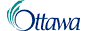 
 CITY OF OTTAWA
Graphic Designer, Public InformationTransit Services Department, Transit Strategic Communications & External Relations Service, Transit Information & Marketing Branch
1 Full Time Temporary (Up to 30 months) - 35 hrs/week
Salary: $58,165.38 - $82,496.96 annually (2022 rates of pay)
Competition #: 5845
Deadline: December 1, 2022
Job Summary

Transit Information & Marketing is responsible for the delivery of transit customer information services and new customer information programs for wayfinding and consistency of the OC Transpo brand and messaging to improve the customer experience and transit services in the City of Ottawa.
 Working in a high-volume, operational environment with critical deadlines, you provide art directions and designs and/or create transit-related artwork for Transit Services, including maps, brochures, timetables, web site graphics, advertisements, banners, signs, billboards, vehicle branding designs, and logos. You also advise on and ensure adherence to OC Transpo visual identity standards, coordinate graphics production, and design and prepare materials for marketing and promotional campaigns.
Education & ExperienceCompletion of 3 year community college diploma or university degree in Graphic Design, Illustration, Industrial Design or Fine Art. Course work in either area alone must be complemented by demonstrated ability in the other areas (e.g. through a portfolio).
 Minimum of 4 years of experience in graphics production with an emphasis on creative design, solutions including exposure to a wide variety of production processes, specification preparation and experience with Web Design. Experience must include using computer graphics systems and software.
We thank all candidates for their interest, however, only those selected to continue in the selection process will be contacted.

The City of Ottawa promotes the principles of diversity and inclusion and adheres to the tenets of the Canadian Human Rights Act and the Ontario Human Rights Code. We encourage applications from women, Aboriginal peoples and persons of all races, ethnic origins, religions, abilities, sexual orientations, and gender identities and expressions. The City of Ottawa provides accommodation during all parts of the hiring process, upon request, to applicants with disabilities. If contacted to proceed to the selection process, please advise us if you require any accommodation.

Accessible formats and communication supports are available upon request. Please contact theHR Service Centre at 613-580-2424, extension 47411.

For more information and to apply, visit our career site at http://ottawa.ca.  